30. Fränkische Taubenschau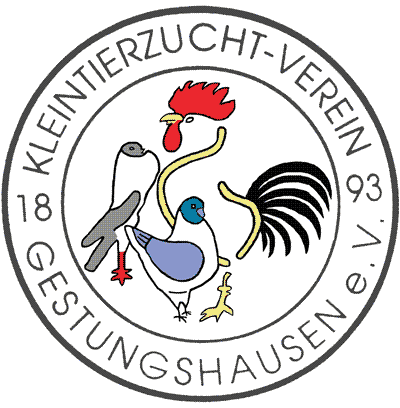 am 04. + 05. Januar 2020 in der Ausstellungshalle Gestungshausendurchgeführt vom KTZV Gestungshausen 1893 e. V.Werner FaberKronacher Str. 496242 GestungshausenMeldeschluss: 01.12.2019Bitte hier Ihre Anschrift eintragenBitte hier Ihre Anschrift eintragenName:Straße:PLZ/Ort:Telefon:Ortsverein:Reg-Nr.:Jugendgruppe:        Ja / NeinBestätigung des JugendobmannsLfd.-Nr.:1.0 jung1.0alt0.1 jung0.1altRasse DEUTLICH schreibenFarbeVerkaufs-preisAusst. Gebühr1234567891011121314151617181920